Совет города Нурлат Нурлатского муниципального районаРеспублики Татарстан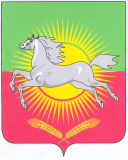                                                           КАРАР                                                       РЕШЕНИЕ            № 18                                                                17 декабря . О закреплении депутатов Совета города Нурлат, актива городадля работы с трудновоспитуемыми подростками, состоящими на учете  в комиссии по делам несовершеннолетних и защите их прав      В связи с кадровыми изменениями, Совет города Нурлат Нурлатского муниципального района  РЕШИЛ:Утвердить список закрепленных руководителей из числа депутатов Совета города Нурлат Нурлатского муниципального района, актива города  для проведения профилактической и воспитательной работы с трудновоспитуемыми подростками согласно приложению.2. Список депутатов Совета города Нурлат Нурлатского муниципального района, актива города для проведения профилактической и воспитательной работы с трудновоспитуемыми подростками, утвержденный решением Совета города Нурлат Нурлатского муниципального района № 121 от 15 апреля 2010 года считать недействительным с момента принятия настоящего решения.3. Контроль за исполнение настоящего решения возложить на постоянную комиссию Совета города Нурлат по координации и совместной деятельности с правоохранительными органами (Терентьев Ю.В.)4.   Настоящее решение вступает в силу с момента его принятия.Председатель Совета города НурлатНурлатского муниципального района                             Н.Ш.Шарапов